WOK 07.04.2020Temat: Fotografia – siła pojedynczego obrazuNa podstawie poniższych treści, proszę stworzyć notatkę w zeszycieFotografowanie w obecnych czasach stało się codziennością. Dziś fotografia jest także dziedziną sztuki. Krótka historia fotografii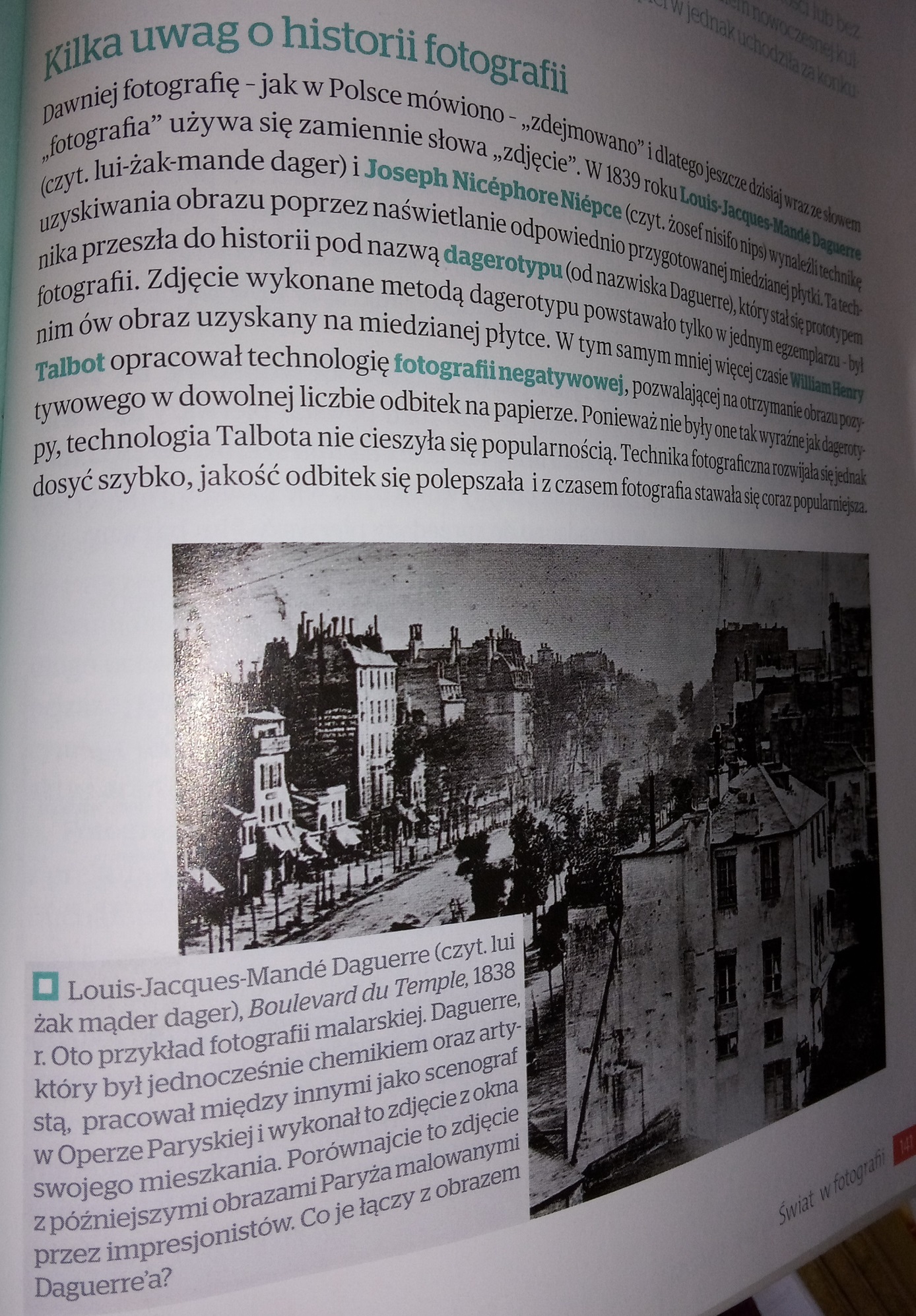 Fotografia współczesna datuje się od połowy XX wiekuGłówne cechy współczesnej fotografii to :-przenikanie się fotografii czystej i kreatywnej-zatarcie granic między fotografią użytkową, dokumentalną i  artystyczną-powrót fotografii do technik analogowych (negatywy i slajdy)-powszechność zarówno czarno – białej, jak i kolorowej technikiTematy:Głód, ubóstwo, problemy społeczne, konflikty militarne i religijne, polityka, życie gwiazd, codzienność zwykłego człowieka, przyroda, świat zwierząt, człowiek i jego ciałoTypy fotografii:Fotografia reportażowaJest silnie związana z prasą, łączy artyzm z funkcją dokumentalną,  użytkową, niepozowana, przedstawia tzw. decydujący moment. Ukazuje bieżącą rzeczywistość, nie patrzy na komercję.
Dorothea Lange „Zbieracze grochu przy pracy”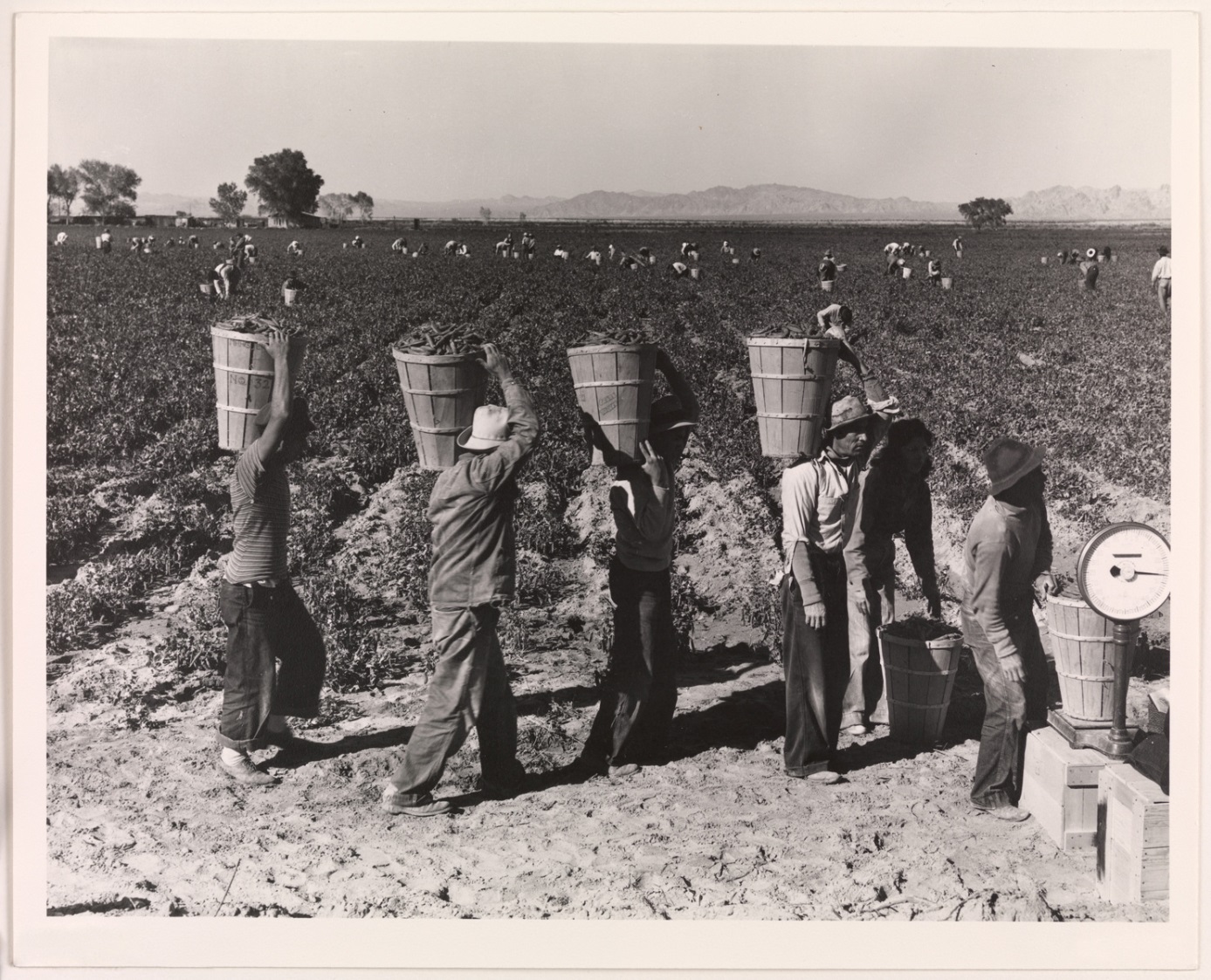 WizualizmNosi też nazwę fotografii subiektywnej, powstaje w celu odszukania zwykle nierozpoznawalnych lub niezauważalnych cech naszego otoczenia. Jest to estetyczny i subiektywny zapis rzeczywistości.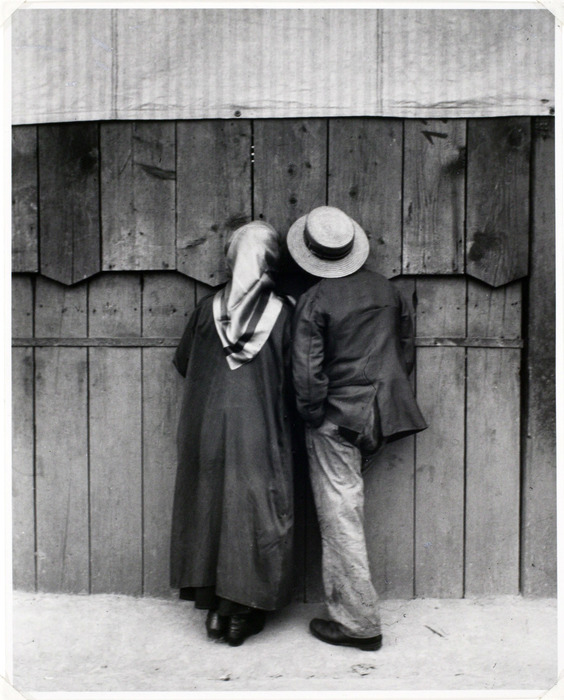 Andre Kertesz „Cyrk”Fotografia naturalistycznaFotografia sytuacyjna pokazująca ludzi w ich naturalnym otoczeniu- na ulicy, w domu, w klubie.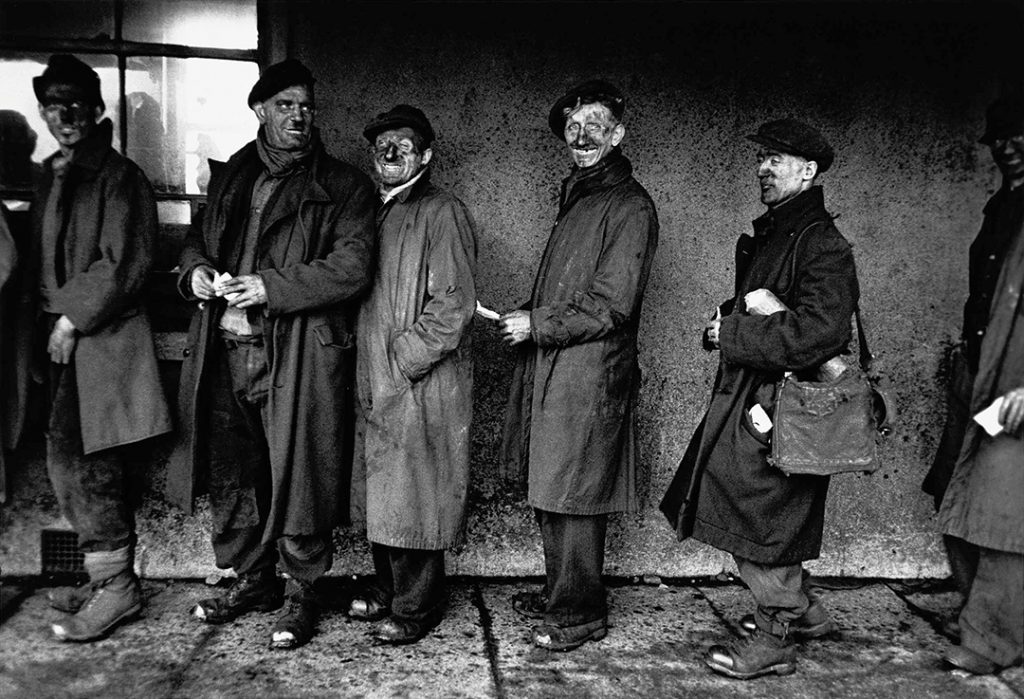 Robert FrankSzkoła DusseldorfskaTo określenie studentów z Dusseldorfu, którzy wykonywali zdjęcia głównie w serii przy tych samych ustawieniach kąta widzenia i warunkach naświetlenia.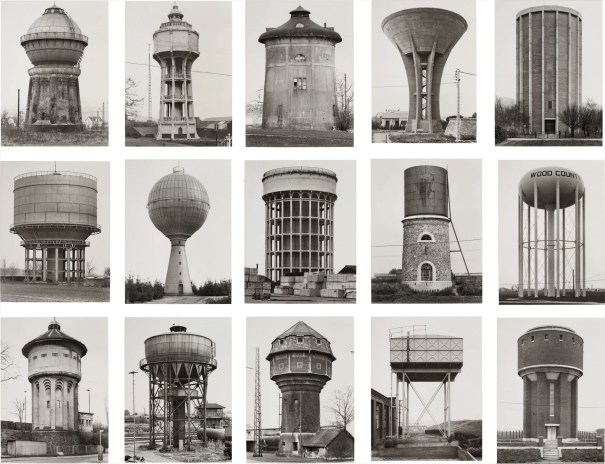 Bernd  i Hilda Becher „water towers”Fotografia kreatywna konceptualnaArtyści wcielają się w różne role w autoportretach i charakteryzują się , zdjęcia są stylizowane i specjalnie aranżowane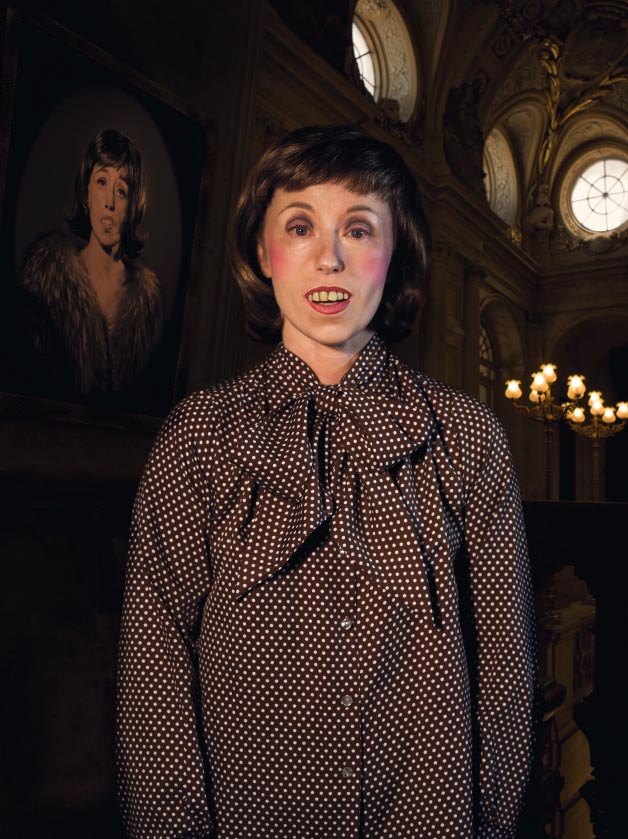 Cindy ShermanFotografia kreatywna inscenizowanaAutorzy inspirując się malarstwem odtwarzają wiernie rzeczywistość, starannie aranżując wszystkie ukazane tam elementy, zgodnie z koncepcją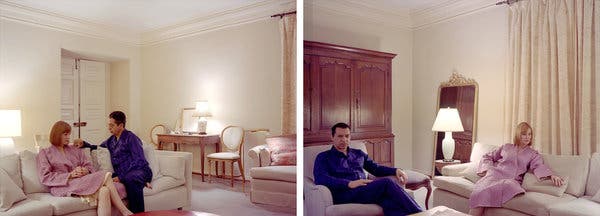 Jeff WallFotografia mody i reklamowaKreuje styl życia i wzorce wyglądu, często manipuluje obrazem, ma za cel osiągnąć maksymalną ekspresję, opiera się na pomyśle przekazu, posiada wysokie walory artystyczne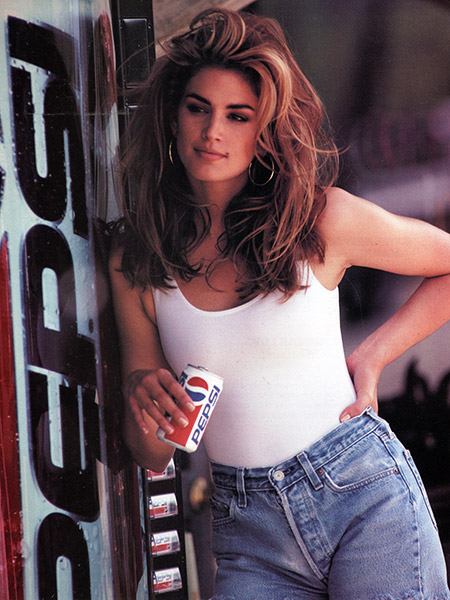 7.Typy fotografii:Pejzaż i martwa naturaPortretAkt8.Polscy twórcy fotografii współczesnej to : Zofia Nasierowska (portrety), Tomasz Tomaszewski (fot. prasowa) i Tomasz Gudzowaty (fot. przyrodnicza)ZADANIE ZDALNE Wypełnij elektronicznie kartę pracy zamieszczoną na stronie szkoły i wyślij na adres: bednarekkwarantanna@onet.pl do 21 kwietnia. Notatek z lekcji nie wysyłaj.